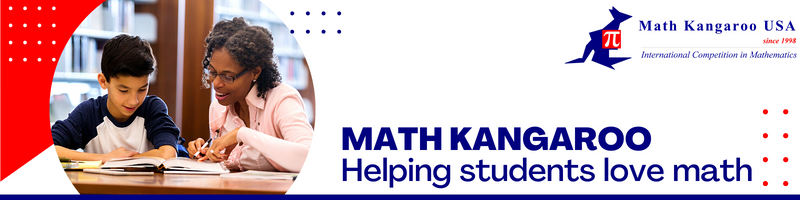 Dear [DONOR NAME] in [DONOR CITY], [DONOR STATE],I consider myself fortunate to write this note of thanksgiving to you for your donation to Math Kangaroo last season. Such generous sharing of resources helps Math Kangaroo make such an impact - indeed, our students are lucky to have you on their side!As you know mathematics forms the foundation for all scientific and engineering subjects and is invaluable in developing the logic that applies to non-science disciplines as well. We try our best to help all students love math from an early age. You contributed to our success by supporting our mission!Gratefully,[YOUR NAME] from Math Kangaroowww.mathkangaroo.org 